Приобретение и установка (своими силами) детской игровой площадки в с. Бельск ул. Иванова 17АПриобретение и установка (своими силами) детской игровой площадки в с. Бельск ул. Иванова 17АОбъем финансированияОбъем финансированияВсего, тыс. рублей99,0В т.ч. из местного бюджета2,970ПодрядчикООО "Завод Стройкомсервис"Срок реализации25 июня 2019Фото доФото после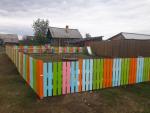 Работы по устройству дополнительного уличного освещения в д. Ключи и д. ЕланьРаботы по устройству дополнительного уличного освещения в д. Ключи и д. ЕланьОбъем финансированияВсего, тыс. рублей90,0В т.ч. из местного бюджета2,7ПодрядчикООО "ПРОТОН"Срок реализации12 сентября 2019Фото доФото после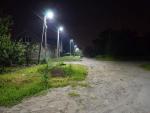 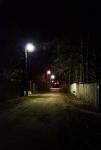 приобретение материалов для частичной замены ограждения кладбища с. Бельск пер. Бельский 4приобретение материалов для частичной замены ограждения кладбища с. Бельск пер. Бельский 4Объем финансированияВсего, тыс. рублей200,0В т.ч. из местного бюджета6,0ПодрядчикИП Лысанов В.П.Срок реализации23 августа 2019Фото доФото после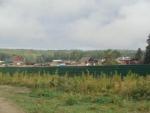 Работы по устройству лестничного пролета в районе "Обелиска" с. Бельск ул. Иванова, 36АРаботы по устройству лестничного пролета в районе "Обелиска" с. Бельск ул. Иванова, 36АОбъем финансированияВсего, тыс. рублей25,43В т.ч. из местного бюджета0,76ПодрядчикБочкарев М.М.Срок реализации15 ноября 2019Фото доФото после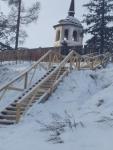 